ESPN To Televise Inaugural TGL Virtual Golf SeasonThe league, which is the brainchild of Tiger Woods and Rory McIlroy along with golf executive Mike McCarley, will feature 18 PGA Tour players split into six teams. They will play two-hour, head-to-head match-play matches in a specially built arena in Palm Beach Gardens, Florida. It will incorporate live action and the latest in golf technology.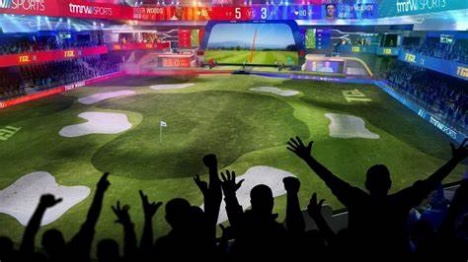 ESPN.COM 10.5.23https://www.espn.com/golf/story/_/id/38571640/espn-televise-inaugural-tgl-virtual-golf-seasonImage credit:https://sportssum.com/wp-content/uploads/1696511066_r1052475_1296x729_16-9.jpg